ПОРТФОЛИО ВЫПУСКНИКА ФАКУЛЬТЕТА ТОВІ. Общие сведения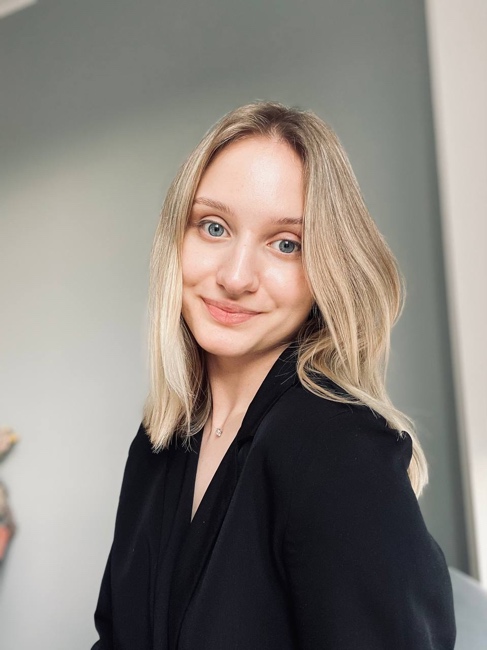          Место для фото                *По желанию выпускника, для открытого представления в сети интернет.ІІ. Результаты обученияІІІ. СамопрезентацияФамилия, имя, отчество   Гурина Анастасия НиколаевнаДата рождения/гражданство12.03.1999 / РБФакультетТОВСпециальностьБТСемейное положениеНе замужемМесто жительства (указать область, район, населенный пункт)Брестская область, Березовский район, г.БелоозерскE-mailnastia.n.gurina@gmail.comСоциальные сети (ID)*Telegram: @a_gurinaМоб.телефон/Skype*Основные дисциплины по специальности, изучаемые в БГТУ




Дисциплины курсового проектирования 1. Общая биология; 2. Химия биологически активных веществ; 3. Микробиология; 4. Биохимия; 5. Молекулярная биотехнология; 6. Биотехнология в пищевых производствах; 7. Экология и контроль состояния окружающей среды; 8. Оборудование и проектирование предприятий биотехнологических производств; 9. Технология микробного синтеза; 10. Методы генетической инженерии и биобезопасности; 11. Биотехнологическая переработка промышленных отходов; 12. Основы токсикологии; 13. Технология продуктов брожения; 
 1. Прикладная механика; 2. Процессы и аппараты химической технологии; 3. Оборудование и проектирование предприятий биотехнологических производств; 4. Технология микробного синтеза; 5. Экономика отрасли и управление на предприятии;Средний балл по дисциплинам специальности7,0Места прохождения практикиОАО «Бобруйский завод биотехнологий», г.Бобруйск
ГНУ «Институт микробиологии НАН Беларуси», г.Минск
Филиал «Березовская ГРЭС» РУП «Брестэнерго», г.БелоозерскВладение иностранными языками (подчеркнуть необходимое, указать язык); наличие международных сертификатов, подтверждающих знание языка: ТОЕFL, FСЕ/САЕ/СРЕ, ВЕС и т.д.начальный; (сербский)элементарный; средний; (английский)продвинутый; свободное владение.Дополнительное образование (курсы, семинары, стажировки, владение специализированными компьютерными программами и др.)Владение перечисленными компьютерными программами на уровне выше среднего: MS Office, Компас 3D, Figma, Google Docs, Google Sheets, Битрикс24.Научно-исследовательская деятельность (участие в НИР, конференциях, семинарах, научные публикации и др.)Общественная активностьВолонтер 2-ых Европейских игр 2019 в г.Минск (помощник начальника объекта), Волонтер Матча Европа/США г.Минск 2019 (помощник бренд-менеджера),
староста этажа общ. БГКПСМ БГТУ (2017-2020), профорг.Жизненные планы, хобби и сфера деятельности, в которой планирую реализоватьсяРеализация в профессиональной деятельности, изучение иностранных языков, личностный и карьерный рост.Желаемое место работы (область/город/предприятие и др.)